Ankeny Christian Child Care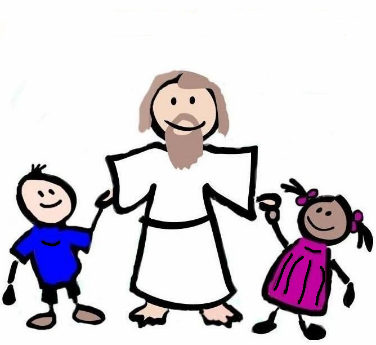 Registration FormIdentification Information:My child will attend: Monday   Tuesday   Wednesday   Thursday   Friday    No-School Days    Early Dismissal Days    Summer Program    School Breaks________________________________________________	__________________(Parent Signature)							(Date)Office use only New Enrollment	 Updating PaperworkRegistration fee paid: $___________ Check #_________  Paid cash Receipt #_______Child’s Name: Birth Date: Birth Date: Birth Date: Sex: Address:City: ST: ST: Zip: Enrollment Date: Enrollment Date: Enrollment Date: Mother’s Name: Mother’s Name: Phone:Phone:Phone:Address:City: City: ST: Zip: Employer: Employer: Phone:Phone:Phone:Email Address: Email Address: Email Address: Email Address: Email Address: Social Security Number:Social Security Number:Social Security Number:Social Security Number:Social Security Number:Father’s Name: Father’s Name: Phone: Phone: Address: City: ST: Zip: Employer: Employer: Phone:Phone:Email Address: Email Address: Email Address: Email Address: Social Security Number: Social Security Number: Social Security Number: Social Security Number: Family HistoryMarital Status of Parents: 